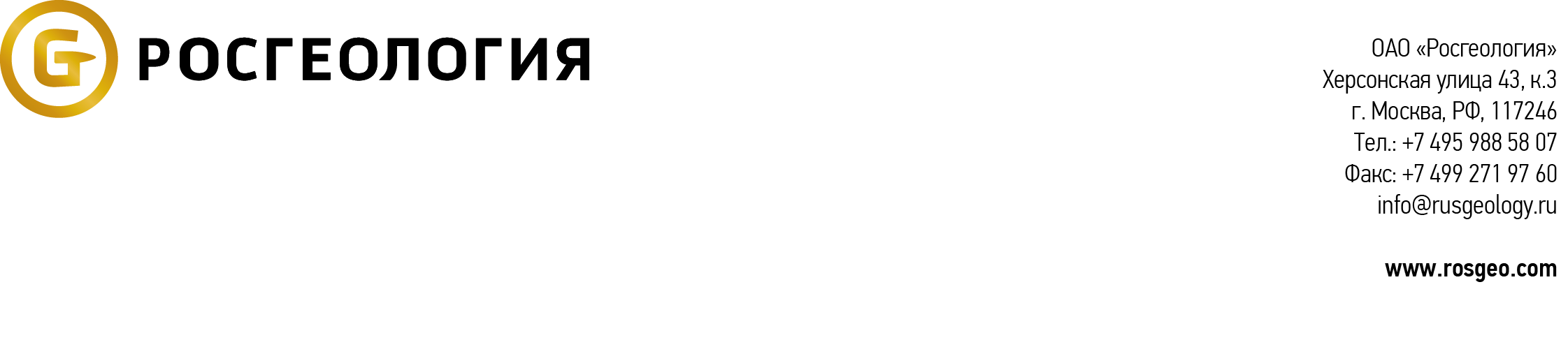  АКЦИОНЕРНОЕ ОБЩЕСТВО«Камский научно-исследовательский институт комплексныхисследований  глубоких и сверхглубоких скважин»(АО «КамНИИКИГС»)                                                                          УТВЕРЖДЕН:                                                                        Общим собранием акционеров                                                                 «30 » июня 2015 г. Протокол ГОСА                                                             ПРЕДВАРИТЕЛЬНО УТВЕРЖДЕН:                                                          Советом директоров                                                                           «29 » мая 2015 г. Протокол №2    ГОДОВОЙ ОТЧЕТАКЦИОНЕРНОГО ОБЩЕСТВА «КАМСКИЙ НАУЧНО-ИССЛЕДОВАТЕЛЬСКИЙ ИНСТИТУТ КОМПЛЕКСНЫХ ИССЛЕДОВАНИЙ ГЛУБОКИХ И СВЕРХГЛУБОКИХ СКВАЖИН»по результатам работыза 2014 год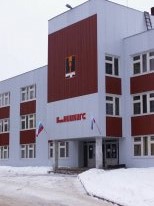 Генеральный директор                                                                    Попов С.Г.г. Пермь, 2015Информация о результатах исполнения поручений ПрезидентаРоссийской Федерации и Правительства Российской Федерации22. Динамика издержек и управленческих расходов .Единица  измерения:  тыс. руб.. На снижение издержек производства и управленческих расходов направлены следующие мероприятия, проводимые Обществом ежегодно:Совершенствование структуры Общества, сокращение численности вспомогательного персонала.Выполнение программы по энергосбережению.Планирование расхода материальных затрат.Увеличение количества работ, выполняемых собственными силами.(снижение затрат на привлечение соисполнителей).На увеличение управленческих расходов в 2014г. повлияло изменение штата управленческого персонала (введены две новые должности заместителя генерального директора, должность руководителя пресс- службы), изменение стоимости командировочных расходов (повышение цен на авиа и ж/д перевозки), а также увеличение числа командировок в связи с поиском потенциальных заказов и  организационными мероприятиями ОАО «Росгеология» по созданию единого геологического холдинга, увеличение затрат на информационные и коммуникационные технологии ( 279 тыс. руб.), почтовые расходы ( 145 тыс. руб.), увеличились расходы на охрану труда  в связи с  проведением специальной оценки условий труда (СОУТ)  и реализацией мероприятий, направленных на улучшение условий труда.23. Реализация инвестиционной программы в 2014 году.Обществом ежегодно проводится обновление собственной лабораторно-производственной базы за счёт приобретения современного оборудования и компьютерной техники. С целью модернизации материально-технической базы в Обществе разработан Инвестиционный план на 2012-2014гг.Выполнение инвестиционного плана за 2014год приведено в таблице:По инвестиционному плану в 2014 году планировалось закупить оборудование на 10 млн руб., однако в связи с экономическим кризисом в России и санкциями Запада произошла корректировка некоторых плановых позиций и, как следствие, недовыполнение инвестиционного плана общества на 2012-2014г.г. 24. Реализация организационных и технических мероприятий по энергосбережению.В результате разработанной обществом программы энергосбережения до 2017 г., в 2014 году реализованы следующие мероприятия:                                                                                                                                                           В целом динамика электросбережения неплохая и остается на уровне прежних лет. Однако, за счет увеличения числа компьютеров, устаревшего оборудования в столовой и лабораториях, а также «расконсервации» цеха, в 2014 году снижение потребления электроэнергии добиться не удалось.В 2014 году проведен ряд мероприятий, направленных на снижение потребления теплоэнергии (промывка системы отопления, уменьшение диаметра сопла), но экономия в целом за 2014 год отсутствует в связи с подачей теплоснабжающей организацией теплоносителя более высокой температуры.Необходимо отметить, что ежегодный значительный рост цен на электроэнергию и тепловую энергию практически сводит к нулю все попытки общества добиться экономии затрат по статье «энергопотребление» в себестоимости своей продукции.Водоснабжение и водоотведение. В 2014 году Обществом потреблено 7,1 тыс куб.м воды ( в 2013-7,0 тыс.куб.м). Несмотря на экономию водопотребления, стоимость услуг за водные ресурсы неуклонно растёт. В соответствии с утвержденными Правилами водопользования, организация водопроводно-канализационного хозяйства начисляет и взимает плату за сброс загрязняющих веществ в систему канализации. Несмотря на то, что лаборатории института не сбрасывают в канализацию вредные вещества, а осуществляют их сбор и утилизацию, в стоках присутствуют загрязняющие компоненты, вероятно вследствие старой системы канализации. Таким образом, все промышленные предприятия края, несмотря на предпринимаемые меры, уплачивают фактически тройной тариф: 1) за потребленные водные ресурсы  2) превышение нормативов сброса загрязняющих веществ в сточных водах 3) за негативное воздействие на централизованную систему водоснабжения.  Так, в стоимостном выражении плата за водоснабжение и водоотведение (по тарифам) за 2014 год составила  426 тыс руб., а  санкции  за превышение нормативов сброса и негативное воздействие – 477 тыс. руб. Общество  пыталось противостоять начислению  штрафных санкций в арбитражном суде, доказывая механизм «двойного» начисления платы за воду, однако  АС Пермского края вынесено решение о взыскании штрафных платежей за негативное воздействие на работу централизованной системы водоснабжения за 2014 год Изменение такой несправедливой для абонентов-водопользователей политики ценообразования монополиста – водоканала  возможно только на государственном уровне.25. Стоимость потребленной  электроэнергии и теплоэнергии.Динамика потребления  энергоресурсов по годам представлена в таблице:26.  Перечень мероприятий по сбережению тепловой энергии:  Ревизия здания ЦТП и проведение необходимых ремонтно-восстановительных работ, для минимизации потерь тепла (ремонт и укрепление стен, утепление кровли). Ревизия ввода тепловых сетей от теплогенерирующей компании в ЦТП, замена теплоизоляции на современные термоизолирующие материалы. Мониторинг состояния тепловых сетей  и замена теплоизоляции на современные термоизолирующие материалы. Ревизия и мониторинг состояния приточно-вытяжной вентиляции зданий института. Замена деревянных оконных блоков на пластиковые стеклопакеты во всех помещениях института. Ревизия установленных стеклопакетов и замена уплотнений, не обеспечивающих герметичность блоков, состояния радиаторов отопления.  Утепление дверей главного входа в административное здание института.       27.  Перечень мероприятий по сбережению электрической энергии  Ревизия и постоянный мониторинг системы учёта электрической энергии в ТП . Замена в системе освещения зданий института ламп накаливания на энергосберегающие и светодиодные. Установка в помещениях с кратковременным нахождением персонала выключателей освещения с датчиками движения. Оборудовать систему внешнего освещения территории института автоматическим выключателем с фотоэлементом. Исключить использование сотрудниками в помещениях института электронагревательных приборов для обогрева помещений. Исключить использование электрочайников сотрудниками института путём установки стационарных кулеров из расчёта 1 шт. на этаж. Заменить устаревшие электроплиты и другое кухонное оборудование в столовой института на современные образцы, с более щадящим объёмом потребления электрической энергии.28. Стоимость и количество  потребленных Обществом иных  видов энергии.За 2014 год израсходовано (исключительно для нужд Общества) 22 815 л бензина                                                                                              на сумму:   765 131 руб.Информация по расходованию иных видов топлива, в т. ч. атомной энергии – не расходуется29. Закупки материалов и основных средств.        ОАО «КамНИИКИГС» производит закупки материалов и основных средств, необходимых для осуществления производственного процесса, в том числе:по материалам практически более половины российского производства . по основным средствам  приобретаются транспортные средства и  компьютерная техника,  оборудование  импортного производства в связи с отсутствием российского производства  автомобилей и техники данного класса. Однако за счет появления на Российском рынке производственного оборудования российского производства, предприятие в 2014году закупало оборудование отечественных производителей. (Например, покупка  аппарата «Спектроскан» производства г.Санкт-Петербург. Аналогичное оборудование производства США стоит в 2,5 раза дороже). В 2015 году планируется увеличить объем закупок российского производства за счет: 1) химических реактивов 2) увеличения доли приобретения российских аналогов.30.  О проведении закупочной деятельности и размещении заказов Общества.Общество выступает и как поставщик научно-технических услуг и лабораторных работ, а также как покупатель по услугам аудита и оборудования. В отчётном 2014 году  часть выполненных работ и услуг были выиграны в результате размещения заказов  в соответствии с Федеральными законами  № 223-фз, № 44-ФЗ.  Положение о закупках товаров, работ услуг ОАО «КамНИИКИГС» утверждено заседанием Совета директоров Протокол от 26.12.2011г. Также закупочная деятельность АО «КамНИИКИГС» регламентируется Положением о закупках ОАО «Росгеология» и Распределением лимитов ответственности его органов управления и ДЗО при принятии решений по выбору поставщиков товаров, услуг   утвержденных на заседании Совета директоров ( Протокол № 1/2013 от 29.10.2013г.)В 2014 корпоративном году Обществом проведено 8 торгов, иных способов закупки и закупка у единственного поставщика, в результате которых заключено 7 договоров. Общая сумма закупок составила–   7 661 569  руб.  ( в 2013г. - 4 911 300 рублей) Вся информация о закупочной деятельности Общества, включая конкурсную документацию, размещена на официальном федеральном сайте РФ www.zakupki.gov.ru.31. Разработка среднесрочной стратегии развития Общества.В соответствии с Приказом ОАО «Росгеология» № 104 от 07.10.2013г., Обществом разработан среднесрочный план развития ОАО «КамНИИКИГС» на 2014-2016 г.г., в котором предусмотрены пути и направления дальнейшего развития Общества, производственный и финансовый планы.32. Перспективы развития Общества.Перспективное развитие деятельности Общества будет осуществляться путем сохранения и интенсификации существующих направлений деятельности, восстановления ряда утраченных позиций, которые в настоящее время оказались востребованы на рынке, а также расширения видов деятельности за счет новых (развиваемых) перспективных в сфере недропользования направлений геологоразведочных, научно-методических  и опытно-конструкторских работ.32. 1  По основным направлениям деятельности Общества Лабораторные исследованияС момента основания Института «КамНИИКИГС»  петрофизические, стратиграфические, петрографические, литологические, геохимические и газогеохимические исследования керна, шлама, нефти и газа являются ведущим направлением, обеспечивающим выполнение многих задач Института. В Институте имеются соответствующие лаборатории, выполняющие комплексные исследования пород и флюидов:Общий объем финансирования лабораторных исследований на 2015 – 16 гг. планируется в размере 7-9 млн. руб. в годБассейновое моделирование для оценки нефтегазоносности и выделения «нефтяных систем». Направление ведется с 2001 г. Имеются авторские и зарубежные программы для успешного проведения бассейнового моделирования районов глубокого и сверхглубокого бурения и геофизического профилирования.По данному направлению на 2015 г. планируется работа совместно с НВНИИГГ по заказам Роснедра в объеме 15 млн. рублей в год.Геологическое сопровождение региональных и зонально-региональных гравиметрических и сейсмических работ.Данное направление успешно развивается, начиная с 2004 г. в рамках договоров с различными научными и производственными организациями, такими как ООО «Пермнефтегеофизика» (г. Пермь), ОАО «Удмуртгеофизика» (г. Ижевск). Работы по данному направлению планируется развивать на территории Приволжского федерального округа совместно с геофизическими предприятиями, входящими в состав ОАО «Росгеология».На 2015г. планируется объем работ на сумму 3 - 5 млн. рублей в год.Мониторинг текущей изученности территорий севера Волго-Уральской НГП с целью разработки направлений геологоразведочных работ на углеводородное сырье.Работы по данному направлению проводятся с 1991 г. в рамках контрактов с вышеперечисленными организациями. Выполнение работ обеспечено необходимым квалифицированным персоналом и наличием огромного количества материалов геолого-геофизических исследований территории работ в фондах Института. По данному направлению на 2015 – 2016 гг. планируется объем финансирования в размере 5-7 млн. рублей в год.Качественная и количественная оценка перспектив нефтегазоносности, ресурсов нефти, газа и конденсата северных и западных районов Волго-Уральской НГП. Данное направление выполняется с 1970 г. и проводится по отложениям пермо-карбона, девона, венда и рифея на территориях Свердловской области (европейская часть), Пермского края, Кировской, Нижегородской, Пензенской, Ульяновской областей, Удмуртской, Чувашской Республик, Республик Мордовия и Марий Эл. По данному направлению на 2015 -2016 гг. планируется объем финансирования в размере 5 млн. рублей в год.Геолого-экономическая оценка месторождений полезных ископаемых (участков недр) и сопровождение лицензирования.По данному направлению решаются задачи по стоимостной оценке месторождений (участков недр) углеводородного сырья и твердых полезных ископаемых северных районов Волго-Уральской НГП (Пермский край, Кировская область и др.), оценке запасов и ресурсов, переоценке категорий запасов углеводородного сырья в соответствии с новой классификацией запасов и прогнозных ресурсов нефти и горючих полезных ископаемых. Проводится геолого-экономическая оценка и ранжирование месторождений по степени инвестиционной привлекательности. Работы по данному направлению проводятся в рамках государственных контрактов с Министерством природных ресурсов Пермского края . По данному направлению на 2015 - 2016 годы планируется объем работ на сумму 2 млн. рублей. Кроме того, ведется работа с недропользователями по обоснованию новых контрактов.Оценка перспектив нефтегазоносности рифей-вендских отложений Волго-Уральской НГП.Направление развивается с 1972 г. Волго-Уральская НГП находится на высокой стадии освоения недр и дальнейшее развитие геологоразведочных работ связывается с поисками новых перспективных объектов в рифей-вендских осадочных образованиях, выполняющих на данной территории обширные рифтово-авлакогенные впадины. По данному направлению на 2015-2016 гг. планируется работа совместно с ФГУП ВНИГНИ. Состав работ и объемы финансирования на 2015г.  определены в 12 млн руб..Гидрогеологические исследования. В рамках данного направления проводятся работы по комплексным исследованиям подземных и поверхностных вод, гидрогеохимическая оценка перспектив нефтегазоносности, подсчет запасов подземных вод, экологический мониторинг подземной и поверхностной гидросферы, интерпретация гидрогеологической информации, составление геологической, проектной и технической документации на водозаборы. Направление существует с момента основания Института. В настоящее время исследования ведутся в основном на территории Пермского края в сотрудничестве с организациями ОАО «КамТЭКС-Химпром», ОАО «ТГК-9», ООО «ЛУКОЙЛ-Пермнефтеоргсинтез», санаторий «Демидково» и др. Объем работ на 2015 – 2016 гг. планируется в объеме 1 млн. руб. в год32.2. Реализация новых (или ранее утраченных) направлений.Изготовление технических средств для проводки скважин в опытно-экспериментальном цехе Института. Опытно-экспериментальный цех в настоящее время находится на стадии расконсервации. Нна существующем оборудовании возможно изготовление забойных двигателей, керноотборных снарядов, специализированных средств для ликвидации аварий и др. В настоящее время осуществляется оценка рынка сбыта и поиск заказчиков. Создание и обрудование регионального кернохранилища.В Институте построено здание и приобретен механизированный комплекс для хранения керна и образцов (до 20 тыс. пог. м). В кернохранилище хранится керн 4 параметрических скважин Волго-Уральской НГП и более 20 поисковых и разведочных скважин Пермского края. В настоящее время осуществляется поиск источников финансирования для ввода кернохранилища в эксплуатацию и вероятных заказчиков.Развитие материально-технической и кадровой базы для работы в зонах окраин континентов.В целом по данному направлению имеется материально-техническая база, но требуется дополнительное оснащение оборудованием, приборами и программным обеспечением. В настоящее время выполняется мониторинг потребностей рынка и поиск вероятных заказчиков.33. Мероприятия, направленные на реструктуризацию непрофильных активов Общества.Общество не имеет проблемных активов, поэтому нет необходимости проводить мероприятия по их реструктуризации.( Протокол №4 заседания СД от 19.12.2014г.).34. Антикоррупционная деятельность и корпоративная защита.В соответствии с требованиями Федерального закона от 25.12.2008г. № 273-ФЗ о противодействии коррупции» и в целях реализации политики АО «КамНИИКИГС» в части осуществления мер по обеспечению корпоративной защиты и противодействия коррупции Обществом разрабатываются и принимаются меры по предупреждению коррупции.  С 01.11.2013г. в штатное расписание введена должность заместителя генерального директора по корпоративной защите.Общество одно из немногих в геологическом холдинге «Росгеология» имеет лицензию на осуществление работ, связанных с использованием сведений, составляющих государственную тайну, выданную Управлением ФСБ по Пермскому краю и свою спецчасть.Заключение              С конца 2014 года, как известно, рынок углеводородного сырья находится на определенном спаде. Тем не менее в течение 2015года планируется продолжить работы по всем направлениям института.               По госконтрактам с ФГУП НВНИИГГ и ФГУП «ВНИГНИ»  предполагается выполнение работ по территориям  Волго-Уральской НГП, Кировской, Пензенской, Ульяновской, Удмуртии и Башкортостана  на 2015г. -  40 млн.рублей.              С 2015г. в рамках государственного контракта с ФГУП НВНИИГГ начнется проведение геолого-геохимических и геохронологических исследований додевонских отложений северо-восточной части Волго-Уральской НГП с целью оценки перспектив их нефтегазоносности. На 2015 г. по этому направлению запланировано работ на 12 млн руб.В 2015 г. продолжаются работы по выполнению лабораторных работ по скважинам Гыданская, Усть-Майская и Нижне-Чонской параметрической скважины с лимитом финансирования на 2015 год в объеме 12 млн. рублей.  Кроме того продолжатся работы по петрофизическим исследованиям керна с ФГУП СНИИГГиМС в объеме 1,5 млн. рублей.Проводится работа по сопровождению информационно-аналитических систем лицензирования в Минприроды Пермского края на сумму 1,5 млн. рублей. Выигран тендер в ООО «Лукойл-Пермь» на отбор и анализ трассового конденсата на сумму 4,7 млн. рублей. Производится оценка перспектив нефтегазоносности нераспределенного фонда недр на территории Удмуртской Республики. По данной тематике планируется получить контракт на сумму 5,6 млн. рублей.              Кроме того АО КамНИИКИГС планирует принять участие в конкурсах Роснедра по ряду тематических работ на территории северных районов Волго-Уральской антеклизы, а также провести гидрогеологические исследования подземных вод ( пресных, минеральных, промыщленных).              Таким образом, несмотря на нестабильную политическую ситуацию и общий экономический спад в российской экономике, акционерным обществом «Камский научно-исследовательский институт комплексных исследований глубоких и сверхглубоких скважин»  в течение 2015 года планируется выполнить работ и услуг (с НДС) на сумму не менее 120 млн. рублей.Генеральный директор АО «КамНИИКИГС»                                                                                               С.Г.ПоповНаименование параметра информацииНаименование параметра информацииОписательная часть112Общие сведения об акционерном обществеОбщие сведения об акционерном обществеОбщие сведения об акционерном обществеПолное наименование  акционерного, обществаПолное наименование  акционерного, обществаАкционерное общество «Камский научно-исследовательский институт комплексных исследований глубоких и сверхглубоких скважин»Номер и дата выдачи свидетельства о государственной регистрацииНомер и дата выдачи свидетельства о государственной регистрации108590400438303 марта 2008 г.Субъект Российской ФедерацииСубъект Российской ФедерацииПермский крайЮридический адресЮридический адрес614016, г. Пермь, ул. Краснофлотская, 15Почтовый адресПочтовый адрес614016, г. Пермь, ул. Краснофлотская, 15Контактный телефонКонтактный телефон8(342) 244-13-17ФаксФакс8(342) 240-12-06Адрес электронной почтыАдрес электронной почтыE-mail: Kamniikigs@inbox.ru; info@niikigs.ru1.2. Виды   деятельности Общества1.2. Виды   деятельности Общества73.10, 74.20.2 Основной вид деятельности – Геологоразведочные, геофизические и геохимические работы в области изучения недр.В соответствии с п. 4.2 Устава Общество осуществляет следующие виды деятельности:Выполнение научных исследований и разработок в области естественных наук научное сопровождение проводки глубоких и сверхглубоких параметрических скважин; оценка перспектив глубинной нефтегазоносности; рекомендации по проведению ГРР на больших глубинах;Производство геологоразведочных, геофизических и геохимических работ в области изучения недр;Комплексное изучение литологических, структурно-петрографических, стратиграфических, петрофизических, геохимических, геолого-физических, гидрогелогических и других параметров горных пород при бурении опорных и параметрических скважин и исследований недр и составление эталонных коллекций пород;комплексные лабораторно-аналитические исследования пород и флюидов глубоких и сверхглубоких скважин; определение физико-химических свойств и состава нефтей и газов из разведочных и эксплуатационных скважин, товарных нефтей и нефтепродуктов;комплексные работы по геомониторингу и охране окружающей среды, на разрабатываемых нефтяных и газовых месторождениях, режимные наблюдения за составом поверхностных и подземных вод:мониторинг состояния и структуры сырьевой базы углеводородов по субъектам Российской Федерации; составление проектов параметрического бурения;формирование пакетов геологической информации по площадям, предназначенным к лицензированию;применение геоинформационных технологий для анализа и хранения геолого-геофизической информации;оказание услуг общественного питания сотрудникам Общества и иным лицам;иные виды деятельности, разрешенные законодательством1.3. Информация о включении в перечень стратегических акционерных обществ(да/нет)1.3. Информация о включении в перечень стратегических акционерных обществ(да/нет)Да. С момента включения в государственный геологический холдинг Указ  Президента РФ № 957  от 15.07.2011г. «Об открытом акционерном обществе «Росгеология»1.4. Полное наименование и адрес реестродержателя1.4. Полное наименование и адрес реестродержателя За отчетный период АО «КамНИИКИГС» самостоятельно осуществляло ведение реестра. (Место нахождения реестра – РФ, Пермский край, г.Пермь, ул.Краснофлотская, 15. )В соответствии с ФЗ № 142 от 02.07.2013г. и договором № 2014/77-ДВР-1278 от 29.09.2014г. с января 2015г. ведение реестра акционеров передано профессиональному регистратору  ОАО «Регистратор Р.О.С.Т.» ( РФ, г. Москва, ул. Стромынка, д.18)1.5. Штатная численность работников АО1.5. Штатная численность работников АОСреднесписочный состав :  138 человек ( в 2013 году – 135 человек), из них:имеющих высшее образование -93 , в т.ч. 13 человек - учёную степень, женщин- 98руководит. – 31, специалистов – 83, рабочих – 241.6. Размер уставного капитала,  руб.1.6. Размер уставного капитала,  руб.29 421 000 1.7. Общее количество акций, шт1.7. Общее количество акций, шт2 942 100 Количество обыкновенных акций, штКоличество обыкновенных акций, шт2 942 100Номинальная стоимость обыкновенных акций,  руб.Номинальная стоимость обыкновенных акций,  руб.10Государственный регистрационный номер выпуска обыкновенных акций и дата государственной регистрацииГосударственный регистрационный номер выпуска обыкновенных акций и дата государственной регистрации№ 1-01-57 122-Р  от 21.04.2008 г. Отделение Федеральной службы по финансовым рынкам в Волго-Камском регионе (г. Казань, Республика Татарстан, РФ) Количество привилегированных акцийКоличество привилегированных акцийнетНоминальная стоимость привилегированных акций, тыс. руб.Номинальная стоимость привилегированных акций, тыс. руб.нетГосударственный регистрационный номер выпуска привилегированных акций и дата государствен. регистрацииГосударственный регистрационный номер выпуска привилегированных акций и дата государствен. регистрациинет1.8.  Сумма вклада Российской Федерации,  руб.1.8.  Сумма вклада Российской Федерации,  руб.До августа 2012 года – 100%Доля Российской Федерации в уставном капиталеДоля Российской Федерации в уставном капитале С августа 2012г. - 0, 00003 %Доля Российской Федерации по обыкновенным акциямДоля Российской Федерации по обыкновенным акциям 1 акцияДоля Российской Федерации по привилегированным акциям, %Доля Российской Федерации по привилегированным акциям, %нет2. Основные акционеры общества2. Основные акционеры общества1. ОАО «Росгеология»  (117246, г. Москва, ул. Херсонская, д.43, кор.3 ) – 99,99997 % (количество голосующих акций – 2942099 штук)2. Российская Федерация в лице Федерального агентства по управлению государственным имуществом (109012, г. Москва, Никольский пер.,9) – 0,00003 %  (количество голосующих акций – 1 )Наличие специального права на участие Российской Федерации в управлении открытым акционерным обществом ("золотой акции") (да/нет)Наличие специального права на участие Российской Федерации в управлении открытым акционерным обществом ("золотой акции") (да/нет)нет3. Полное наименование и адрес аудитора общества3. Полное наименование и адрес аудитора общества ООО «Деловой профиль» 127015,  г. Москва, ул. Вятская, д.704. Структура холдинга (при наличии)4. Структура холдинга (при наличии)АО «КамНИИКИГС» является дочерним зависимым обществом ОАО «Росгеология». Структура холдинга представлена на официальном сайте ОАО «Росгеология» по адресу : www/rusgeology.ru5. Характеристика деятельности органов управления и контроля  акционерного общества5. Характеристика деятельности органов управления и контроля  акционерного общества5. Характеристика деятельности органов управления и контроля  акционерного общества5.1.Общие собрания акционеров5.1.Общие собрания акционеров5.1.Общие собрания акционеровВид и форма общего собрания акционеров (номер и дата протокола, вопросы повестки дня)Вид и форма общего собрания акционеров (номер и дата протокола, вопросы повестки дня)Протокол № 1/2014 от 21 марта 2014 г. ( форма проведения: внеочередное собрание)Повестка дня ВОСА:1. О досрочном прекращении полномочий членов Совета директоров Общества.2. Об избрании членов Совета директоров Общества.3. О досрочном прекращении полномочий Ревизионной комиссии Общества.4. Об избрании Ревизионной комиссии Общества.Решения приняты.Протокол № 2 /2014 от 28 апреля 2014г. (форма проведения: внеочередное собрание)Повестка дня ВОСА:1.Об утверждении аудитора Общества на 2013 год.2.О выплате вознаграждения членам совета директоров.Решения приняты.Протокол №3/2014 от  30 июня 2014 года (форма проведения: годовое собрание акционеров )Повестка дня ГОСА:1.Об утверждении годового отчета, годовой бухгалтерской отчетности, в том числе отчета о прибылях и убытках Общества за 2013 год.2. О распределении прибыли (в том числе выплате (объявлении) дивидендов) Общества по результатам 2013 финансового года.3. Об избрании членов Совета директоров Общества.4. Об избрании членов Ревизионной комиссии Общества.5.Об утверждении аудитора Общества.6. Об одобрении сделок, в совершении которых имеется заинтересованность, которые могут быть совершены в будущем в процессе осуществления Обществом обычной хозяйственной деятельности.Приняты решения по всем вопросам повестки дняПротокол № 4 /2014от 25 августа 2014 г. ( форма проведения: заочное голосование)Повестка дня внеочередного Общего собрания акционеров Общества:1. О передаче полномочий единоличного исполнительного органа Общества управляющей организации (Открытому акционерному обществу «Росгеология»).  2.Об одобрении договора о передаче полномочий единоличного исполнительного органа Общества управляющей организации (Открытому акционерному обществу «Росгеология») как сделки, в совершении которой имеется заинтересованность.3. Об одобрении сделок, в совершении которых имеется заинтересованность, которые могут быть совершены в будущем в процессе осуществления Обществом обычной хозяйственной деятельности.По первому и второму вопросам повестки дня - решение не принято.Данные вопросы были включены в повестку дня  на следующее Общее собрание акционеров.Протокол № 4а/2014 от 17 октября 2014 г.(форма проведения: заочное голосование)Повестка дня внеочередного Общего собрания акционеров Общества:1. О передаче полномочий единоличного исполнительного органа Общества управляющей организации (Открытому акционерному обществу «Росгеология»).2.Об одобрении договора о передаче полномочий единоличного исполнительного органа Общества управляющей организации (Открытому акционерному обществу «Росгеология») как сделки, в совершении которой имеется заинтересованностьРешение принято.5.2. Совет директоров и иные органы управления Общества5.2. Совет директоров и иные органы управления Общества5.2. Совет директоров и иные органы управления ОбществаСостав совета директоров (наблюдательного совета) общества, включая сведения с членах совета директоров (наблюдательного совета) общества, в тем числе их краткие биографические данные и владение акциями общества в течение отчетного годаСостав совета директоров (наблюдательного совета) общества, включая сведения с членах совета директоров (наблюдательного совета) общества, в тем числе их краткие биографические данные и владение акциями общества в течение отчетного годаЗа отчётный корпоративный период в Обществе было два Совета директоров.I. Состав Совета директоров Общества с  27.06.2013 по 21.03.2014г:1.Третьяков Андрей Викторович - 	ОАО «Росгеология», и.о. генерального директора, г. Москва, акциями Общества не владеет2.Масалов Леонид Александрович- ОАО «Росгеология», заместитель генерального директора по корпоративным вопросам, г. Москва, акциями Общества не владеет3.Кириллов Степан Владимирович-ОАО «Росгеология», руководитель департамента имущества и корпоративных отношений, г. Москва, акциями Общества не владеет4.Антонович Леонид Павлович-	референт генерального директора ОАО «Росгеология», г.Москва, акциями Общества не владеет5.Колодкин Андрей Вячеславович- заместитель директора Правового департамента Минприроды  РФ, г. Москва, акциями Общества не владеет    II.  Состав Совета директоров Общества  с 21.03.2014:1.Афанасьева Анастасия Сергеевна- руководитель Аппарата Генерального директора ОАО «Росгеология», г. Москва,  акциями Общества не владеет2.Макаревич Сергей Львович -директор департамента казначейства и корпоративных финансов ОАО «Росгеология»,  г. Москва,  акциями Общества не владеет3. Силина Ирина Арнольдовна - и.о. заместителя Генерального директора ОАО «Росгеология» по экономике и финансам, г. Москва, акциями Общества не владеет4.Ковалевский Виталий Викторович-начальник управления собственности ОАО «Росгеология», г.Москва,  акциями Общества не владеет5.Попов Сергей Геннадьевич - генеральный директор ОАО «КамНИИКИГС»,  г. Пермь, акциями Общества не владеетЗаседания совета директоров (даты и номера протоколов, вопросы повесток дня)Заседания совета директоров (даты и номера протоколов, вопросы повесток дня)Протокол №1/2014 от 27.03.2014г. Повестка дня:1.Об избрании Председателя Совета директоров Общества2.О рассмотрении предложений акционеров Общества и выдвижении кандидатов в органы управления и контроля Общества и внесении вопросов в повестку дня годового Общего собрания акционеров 3.Об утверждении регистратора Общества и условий договора с ним4.  О созыве внеочередного общего собрания акционеров Общества.Протокол № 2/2014 от 30 мая 2014 г. Повестка дня:1. О сделках, в совершении которых имеется заинтересованность, которые могут быть совершены в будущем в процессе осуществления Обществом обычной хозяйственной деятельности.2. О созыве годового Общего собрания акционеров Общества.3. Об утверждении повестки дня годового Общего собрания акционеров Общества.4. О предварительном утверждении годового отчета Общества за 2013 год.5. О рекомендациях по размеру дивиденда по акциям Общества за 2013 год и порядку его выплаты.Протокол № 3 от 24.07.2014г.Повестка дня:Об избрании председателя Совета директоров Общества.2. Об определении цены услуг по договору о передаче полномочий единоличного исполнительного органа Общества управляющей организации.3. О созыве внеочередного Общего собрания акционеров Общества.4. О предложениях Общему собранию акционеров Общества по вопросу передачи полномочий единоличного исполнительного органа Общества управляющей организации.Протокол № 4/2014 от 15.09.2014г.Повестка дня: 1. О  созыве внеочередного Общего собрания акционеров Общества.Протокол № 5/2014 от  19 декабря 2014 г.Повестка дня:1. Об утверждении Положения о порядке определения профильности активов и распоряжения непрофильными активами Общества.Протокол № 1/2015 от 03.02.2015г.Повестка дня:1. Об определении размера оплаты кслуг аудитора по проведению обязательного ежегодного аудита бухгалтерской (финансовой) очетности Общества за 2014 год.2. Об определении цены услуг по договору о передаче полномочий единоличного исполнительного органа Общества управляющей организации.3. О созыве внеочередного Общего собрания акционеров Общества.5.3. Информация о наличии Положения о вознаграждении членов Совета директоров и размере вознаграждения 5.3. Информация о наличии Положения о вознаграждении членов Совета директоров и размере вознаграждения Положение  о  вознаграждениях и  компенсациях членам Совета директоров ОАО «КамНИИКИГС» -  не утверждалось. Размер вознаграждения членам Совета директоров за 2013 год  утвержден без какого-либо расчёта. Вознаграждение в размере по 50 000 рублей каждому выплачено  в 2014 корпоративном году трём из пяти членам Совета директоров Общества:  Масалову Л.А., Кириллову С.В., Антоновичу Л.П. (Протокол ВОСА № 2/14 от 28.04.2014).Компенсации расходов членам исполнительных органов за осуществление ими соответствующих функций - не осуществлялось (все заседания СД проходили в г. Москве)5.4. Информация о наличии Положений о специализированных Комитетах при Совете директоров общества5.4. Информация о наличии Положений о специализированных Комитетах при Совете директоров обществаПоложение о комитете по  стратегическому планированию при Совете директоров ОАО «КамНИИКИГС», утверждено решением Совета директоров от 18.09.2009г., протокол № 3 Положение о комитете по аудиту при Совете директоров ОАО «КамНИИКИГС», утверждено решением Совета директоров от 18.09.2009г., протокол № 3Положение о комитете по кадрам и вознаграждениям при Совете директоров ОАО «КамНИИКИГС», утверждено решением Совета директоров от 18.09.2009г., протокол № 3.5.5. Учёный совет ОАО «КамНИИКИГС»5.5. Учёный совет ОАО «КамНИИКИГС»Включен в структуру института в качестве одного из органов управления, предусмотрен Уставом Общества (в редакции 2013 года) и определяет основные направления научной деятельности Общества. Руководство Учёным советом осуществляет Учёный секретарь.В 2014 г. состоялось 9 заседаний Учёного  Совета ( в 2013г.- 6)  6. Единоличный исполнительный орган общества6. Единоличный исполнительный орган общества6. Единоличный исполнительный орган обществаСведения о лице, занимающем должность единоличного исполнительного органа (управляющем, управляющей организации) общества, и при наличии коллегиального исполнительного органа общества сведения о членах коллегиального исполнительного органа общества, в том числе их краткие биографические данные и владение акциями общества в течение отчетного годаСведения о лице, занимающем должность единоличного исполнительного органа (управляющем, управляющей организации) общества, и при наличии коллегиального исполнительного органа общества сведения о членах коллегиального исполнительного органа общества, в том числе их краткие биографические данные и владение акциями общества в течение отчетного годаС 16.08.2011г.  генеральным директором общества является Попов Сергей Геннадьевич, утвержденный на должность  Распоряжением  Росимущества № 1657-р  от 16.08.2011г. Полномочия единоличного исполнительного органа на окончание  2014г.-  не прекращены.Дата рождения 30.11.1965 г.Образование – высшее, по специальности - геолог  (Пермский государственный университет 1990 г.) Ученая степень - кандидат геолого-минералогических наук. Общий стаж работы в отрасли -  25лет, в т.ч. на предприятии – 25лет.      С 28.04.2014 является членом Совета директоров. Акциями Общества - не владеет.В соответствии с новой редакцией Устава, генеральный директор избирается  Советом директоров сроком на  5 лет.Размер вознаграждения  и компенсаций исполнительному органу обществаРазмер вознаграждения  и компенсаций исполнительному органу общества Определены как фиксированная сумма (70 000 руб. - ежемесячный оклад) в соответствии с трудовым договором  (контрактом) от 30.09.2011г. (в течение всего времени действия контракта не изменялось)  Дополнительно – по итогам производственно-хозяйственной деятельности Общества (ежеквартально, по итогам года) в соответствии с  Положением  «О премировании работников  «ОАО КамНИИКИГС». Размер компенсаций расходов единоличного органа ( как физическому  лицу) – раскрывать  не требуется.7. Ревизионная комиссия7. Ревизионная комиссия7. Ревизионная комиссияКоличество членов ревизионной комиссииКоличество членов ревизионной комиссии3 три человекаСостав, ФИО, должностиСостав, ФИО, должностиСостав  с  27.06.2013 по 21.03.2014г.:   1.Кочнов Алексей Анатольевич, 2.Неснов Максим Валерьевич, 3.Трынова Людмила Анатольевна ( все -работники ОАО «Росгеология)Состав с 21.03.2014г.:1.Готлиб Елена Александровна -	главный бухгалтер ОАО «Росгеология» 2.Дубков Кирилл Станиславович-заместитель Главного бухгалтера ОАО «Росгеология»3.Колесников Александр Евгеньевич- заместитель начальника правового управления Департамента правовых и корпоративных вопросов ОАО «Росгеология»8. Положение открытого акционерного общества в отрасли8. Положение открытого акционерного общества в отрасли8. Положение открытого акционерного общества в отраслиПериод деятельности общества в соответствующей отрасли, летПериод деятельности общества в соответствующей отрасли, лет55 лет.1 января 1960 года  в исполнение приказа Министерства геологии и охраны недр СССР  от 02.11.1959 г.  в Перми был создан Камский филиал Всероссийского научно-исследовательского геологического нефтяного института (КФ ВНИГНИ). Он стал первой научно-исследовательской организацией нефтегазового геолого-разведочного направления в Пермской области.В 1971 году Камский филиал ВНИГНИ был переименован в Камское отделение ВНИГНИ. Основным регионом деятельности института в тот период стала территория Удмуртии, где, вопреки пессимистичным оценкам многих геологов-нефтяников России, сотрудниками КО ВНИГНИ были предсказаны значительные ресурсы углеводородов. Сегодня Удмуртская республика является одним из основных нефтедобывающих регионов Волго-Уральской НГП. Кроме того, в тот период при участии специалистов института были открыты месторождения нефти в Кировской области и на севере Пермской и Свердловской областей. В 1986 г., чтобы ускорить реализацию общесоюзной программы «Комплексного изучения недр земли и сверхглубокого бурения», по приказу Министерства геологии СССР КО ВНИГНИ было преобразовано в Государственное предприятие «Камский научно-исследовательский институт комплексных исследований глубоких и сверхглубоких скважин» (ФГУП «КамНИИКИГС»), с последующим введением предприятия  в состав Производственного геологического объединения «Недра» (г.Ярославль). Начался переход КО ВНИГНИ с регионального на всесоюзный уровень деятельности. В институте были созданы новые подразделения: отдел разработки технических средств и забойных двигателей, отдел технологии бурения, отдел комплексных исследований пород. Построен и оснащен новейшим оборудованием опытно-экспериментальный цех для производства опытных образцов забойных двигателей и технических средств для ликвидации осложнений в глубоких и сверхглубоких скважинах. Этот этап деятельности института неразрывно связан с Научно-производственным центром по сверхглубокому бурению и комплексному изучению недр земли (НПЦ «Недра», г. Ярославль), в 1999г. ФГУП «КамНИИКИГС» переименовано в его дочернее предприятие (ФГУДП). В последние 20 лет «КамНИИКИГС» совместно с НПЦ «Недра» занимает лидирующие позиции в России по изучению глубокопогруженных отложений и исследованию параметрических, глубоких и сверхглубоких скважин в различных регионах. Этому способствует широкий комплекс лабораторно-аналитических методов исследований пород и флюидов, реализованных в КамНИИКИГС, и большой производственный потенциал НПЦ «Недра», осуществляющий самые сложные проекты глубокого и сверхглубокого бурения в России. Так, в 1990-е годы работали в Казахстане, на Украине. В РФ изучались разрезы скважин не только в Пермской, но и в Свердловской, Нижегородской, Тюменской областях.Распоряжением Федерального агентства по управлению федеральным имуществом № 1446-р от 28.12.2007 г. Федеральное государственное унитарное дочернее предприятие «КамНИИКИГС» преобразовано в Открытое акционерное общество «КамНИИКИГС». Указом Президента РФ от 15 июля 2011г. № 957 «Об открытом акционерном обществе «Росгеология» ОАО  НПЦ «Недра» и   ОАО «КамНИИКИГС» вошли в состав  стратегического акционерного общества – Российский геологический холдинг «Росгеология» (100% минус 1 акция), где продолжают оставаться ведущими предприятиями по изучению перспектив нефтегазоносности глубокопогруженных отложений. На сегодняшний день АО «КамНИИКИГС» - это известная в России научная школа геологов-нефтяников. Научно-исследовательская работа сотрудников института  нашла отражение в более 1000 публикациях, 24 патентах и 34 авторских свидетельств РФ. Специалисты АО «КамНИИКИГС» преподают в ВУЗах Перми - подготовка собственных кадров является одним из приоритетов института.9. Основные конкуренты Общества9. Основные конкуренты Общества  9.1.  Основные конкуренты общества в отрасли и регионе  9.1.  Основные конкуренты общества в отрасли и регионеОбщество осуществляет свою деятельность в очень жестких конкурентных условиях. Основными конкурентами в секторе лабораторно-аналитических исследований являются лаборатории предприятий - недропользователей, такие как: ООО «Лукойл-Инжиниринг», ООО «ТННЦ» Роснефть, которые выполняют аналогичные виды работ в приоритетном порядке по внутрикорпоративным ценам, значительно превышающим среднерыночные. Вследствие этого у них значительно выше уровень зарплат соответствующих специалистов, что приводит к кадровым проблемам общества. Кроме того в последние годы достаточно жесткая конкуренция по бюджетным контрактам с организациями,
 подведомственными Роснедрам, такими как: ФГУП НВНИИГГ (г. Саратов), ФГУП ВНИГНИ и ВНИИГеосистем (г. Москва), ФГУП СНИИГГиМС (г. Новосибирск). В регионе также конкурентами являются  предприятия «Лукойл»9.2.  Доля общества на соответствующем сегменте рынка в разрезе всех видов деятельности общества и изменение данного показателя за последние три года, %9.2.  Доля общества на соответствующем сегменте рынка в разрезе всех видов деятельности общества и изменение данного показателя за последние три года, %       Всего за 2014 год предоставлено услуг (без НДС) на сумму 135,8 млн руб., что на 62,4 % выше, чем в 2013 году ( 83,6 млн. руб.).В течение 2014 г. осуществлялась работа по всем основным видам деятельности Общества.А именно.Совместно с ОАО «НПЦ «Недра» выполнялась работа по госконтракту «Обоснование перспектив нефтегазоносности глубокопогруженных горизонтов Тимано-Печорской, Волго-Уральской, Прикаспийской и Западно-Сибирской НГП на основе результатов комплексной обработки и анализа материалов сверхглубокого бурения».Комплексные лабораторно-аналитические исследования пород и флюидов выполнялись по федеральным контрактам ОАО «НПЦ Недра» (скважины Восточно-Пайдугинская, Усть-Майская, Гыданская), ФГУП «ВНИГРИ», ФГУП СНИИГГиМС, так и с организациями недропользователями (КНАУФ, ООО «Лукойл-Инжиниринг», ООО «ПермОйлСервис»).Работы по определению физико-химических свойств и состава нефтей и газов выполнялись по контрактам с недропользователями ООО «Лукойл-Пермь», ЗАО «Уралнефтесервис», ЗАО «Кама-Ойл», ООО «ТАКС» и др. Работы по региональной нефтегазовой геологии Волго-Уральской НГП выполнялись по контактам с ФГУП «ВНИГНИ», ФГУП «НВ НИИГГ».Работы по мониторингу и охране окружающей среды выполнялись по контрактам с ООО «Лукойл-Пермнефтеоргсинтез», ОАО «Камтекс-Химпром», санаторий «Демидково», ТГК-9 и др. Сопровождение информационно-аналитических систем лицензирования и контроля недропользования Пермского края, оценка перспектив использования месторождений минеральных вод и лечебных грязей проводилось по контрактам с Министерством природных ресурсов, лесного хозяйства и экологии Пермского края и Территориальным управлением по недропользованию «Пермнедра». 9.3.Максимально допустимая проектная мощность (натуральный показатель, требуется обязательно указать размерность)9.3.Максимально допустимая проектная мощность (натуральный показатель, требуется обязательно указать размерность)Рекомендуемая (максимально-допустимая) норма выработки на 1 человека – 1 миллион рублей в год. Общество стремится к максимальному показателю и в 2014г., несмотря на неполную загрузку проектной мощности, указанный натуральный показатель был почти выполнен: 136 (млн руб.)  к  138 (чел.)9.4. Данные по загрузке проектной мощности, %9.4. Данные по загрузке проектной мощности, %Около 60%  Причина неполной загрузки проектной мощности – недостаток заказов, необходимость значительных финансовых вложений в незавершенное строительство. Однако по сравнению с 2012-2013г. этот показатель увеличился в среднем на  10% 9.5. Доказанные и возможные запасы сырья (для акционерных обществ сырьевого сектора)9.5. Доказанные и возможные запасы сырья (для акционерных обществ сырьевого сектора)Общество не относится к сырьевому сектору10. Приоритетные направления деятельности  акционерного общества10. Приоритетные направления деятельности  акционерного общества10. Приоритетные направления деятельности  акционерного общества 10.1. Перечень приоритетных направлений деятельности общества 10.1. Перечень приоритетных направлений деятельности обществаК приоритетным направлениям деятельности общества необходимо отнести несколько направлений: Первое - комплексное исследование глубоких и сверхглубоких параметрических скважин в нефтегазоносных и рудоносных районах России- деятельность по исследованию и открытию новых нефтегазоносных провинций и горизонтов Второе приоритетное направление - это исследование и обобщение результатов сверхглубокого бурения. За двадцать пять лет работы в этом направлении получено много фактического материала по глубинной нефтегазоносности. Однако в настоящее время в России значительно сократился объем глубокого параметрического бурения (глубже 6,0 тыс. метров) и работ по исследованию глубоких горизонтов. Третье приоритетное направление - это исследование каменного материала (керна). На базе ОАО «КамНИИКИГС» несколько лет назад начато создание Регионального центра хранения образцов керна, палеонтологических коллекций и коллекций нефтей Приволжского федерального округа. Кроме того общество располагает хорошо оснащенными лабораториями петрофизики, геохимии, стратиграфии. Четвертое приоритетное направление - лицензирование, переоценка запасов, стоимостная переоценка запасов. Создание и ведение информационно-аналитических систем и  Гидрогеология.Также, как уже было упомянуто ранее – одним из направлений Общества является подготовка научных кадров в области геологоразведочных, геохимических, петрофизических наук.  Из других (непрофильных) направлений Общества является оказание услуг общественного питания в собственной столовой 11.  Информация о всех иных формах участия общества в коммерческих и некоммерческих организациях, включая цель участия, форму и финансовые параметры участия, основные сведения о соответствующих организациях, показатели экономической эффективности участия, в частности, например, размер полученных в отчетном году дивидендов по имеющимся у общества акциям11.  Информация о всех иных формах участия общества в коммерческих и некоммерческих организациях, включая цель участия, форму и финансовые параметры участия, основные сведения о соответствующих организациях, показатели экономической эффективности участия, в частности, например, размер полученных в отчетном году дивидендов по имеющимся у общества акциямНе участвует.Общество является дочерним зависимым обществом Российского геологического холдинга ОАО «Росгеология», который в настоящее время находится в стадии становления и реформирования .12. Информация о реформировании общества (при наличии)12. Информация о реформировании общества (при наличии)Не участвует.Общество является дочерним зависимым обществом Российского геологического холдинга ОАО «Росгеология», который в настоящее время находится в стадии становления и реформирования .13.  Бухгалтерская отчетность и аудиторское заключение о достоверности бухгалтерской отчетности13.  Бухгалтерская отчетность и аудиторское заключение о достоверности бухгалтерской отчетности13.  Бухгалтерская отчетность и аудиторское заключение о достоверности бухгалтерской отчетностиИнформация об основных результатах работы общества в части приоритетных направленийИнформация об основных результатах работы общества в части приоритетных направленийОсновные виды деятельности--научные исследования и разработки в области естественных и технических наук;-геологоразведочные, геофизические и геохимические работы в области изучения недрВыручка от продажи товаров, продукции, работ, услуг, тыс. руб.Выручка от продажи товаров, продукции, работ, услуг, тыс. руб.135776-2014  83605-2013  46712 -2012Валовая прибыль/убыток, тыс. руб.Валовая прибыль/убыток, тыс. руб.51333-201423512-201313895 -2012Чистая прибыль/убыток, тыс. руб.Чистая прибыль/убыток, тыс. руб.12917-2014  2372-2013(2384)-2012Стоимость чистых активов, тыс. руб.Стоимость чистых активов, тыс. руб.56723-201445608-201348520-2012Кредиторская задолженность (имеется в виду разделы IV, V бухгалтерского баланса - форма N 1), - тыс. руб.Кредиторская задолженность (имеется в виду разделы IV, V бухгалтерского баланса - форма N 1), - тыс. руб.64046-201454638-201355150-2012В том числе:В том числе:- задолженность перед федеральным бюджетом, тыс. руб.;- задолженность перед федеральным бюджетом, тыс. руб.;5789-20144967-20134139-2012- задолженность по вексельным обязательствам- задолженность по вексельным обязательствамНетНетДебиторская задолженность, тыс. руб.Дебиторская задолженность, тыс. руб.19101-20149954-20134140-2012В том числе:В том числе:- задолженность федерального бюджета, тыс. руб.;- задолженность федерального бюджета, тыс. руб.;7454-20142443- 2013206,0-2012- задолженность по вексельным обязательствам- задолженность по вексельным обязательствамНетНетСреднесписочная численность, чел.Среднесписочная численность, чел.138Фонд оплаты труда, тыс. руб.Фонд оплаты труда, тыс. руб.68791Среднемесячная з/плата на одного работника, руб.Среднемесячная з/плата на одного работника, руб.33 85014. Информация о совершенных открытым акционерным обществом в отчетном году крупных сделках14. Информация о совершенных открытым акционерным обществом в отчетном году крупных сделках14. Информация о совершенных открытым акционерным обществом в отчетном году крупных сделкахПеречень совершенных обществом в отчетном году сделок, признаваемых в соответствии с Федеральным законом от 26 декабря 1995 г. N 208-ФЗ "Об акционерных обществах" крупными сделками, а также иных сделок, на совершение которых в соответствии с уставом общества распространяется порядок одобрения крупных сделок, с указанием по каждой сделке ее существенных условий и органа управления общества, принявшего решение об ее одобренииПеречень совершенных обществом в отчетном году сделок, признаваемых в соответствии с Федеральным законом от 26 декабря 1995 г. N 208-ФЗ "Об акционерных обществах" крупными сделками, а также иных сделок, на совершение которых в соответствии с уставом общества распространяется порядок одобрения крупных сделок, с указанием по каждой сделке ее существенных условий и органа управления общества, принявшего решение об ее одобренииВ течение 2014 года  крупных сделок не было15. Информация о совершенных открытым акционерным обществом в отчетном году сделок, в совершении которых имеется заинтересованность15. Информация о совершенных открытым акционерным обществом в отчетном году сделок, в совершении которых имеется заинтересованность15. Информация о совершенных открытым акционерным обществом в отчетном году сделок, в совершении которых имеется заинтересованностьПеречень совершенных обществом в отчетном году сделок, признаваемых в соответствии с Федеральным законом от 26 декабря 1995 г. N 208-ФЗ "Об акционерных обществах" сделками, в совершении которых имеется заинтересованность, с указанием по каждой сделке заинтересованного лица (лиц), существенных условий и органа управления общества, принявшего решение об ее одобренииПеречень совершенных обществом в отчетном году сделок, признаваемых в соответствии с Федеральным законом от 26 декабря 1995 г. N 208-ФЗ "Об акционерных обществах" сделками, в совершении которых имеется заинтересованность, с указанием по каждой сделке заинтересованного лица (лиц), существенных условий и органа управления общества, принявшего решение об ее одобренииНе было16. Информация о распределении прибыли Общества, полученной в отчетном годуОтчет о выплате объявленных (начисленных) дивидендов по акциям открытого акционерного общества16. Информация о распределении прибыли Общества, полученной в отчетном годуОтчет о выплате объявленных (начисленных) дивидендов по акциям открытого акционерного общества16. Информация о распределении прибыли Общества, полученной в отчетном годуОтчет о выплате объявленных (начисленных) дивидендов по акциям открытого акционерного обществаСумма дивидендов, перечисленных в Федеральный бюджет в отчетном году, руб.Сумма дивидендов, перечисленных в Федеральный бюджет в отчетном году, руб.0,40Сумма дивидендов, подлежавших перечислению в государственный холдинг (ОАО «Росгеология»),  руб.Сумма дивидендов, подлежавших перечислению в государственный холдинг (ОАО «Росгеология»),  руб.1 176 839,60(Протокол ГОСА №3/2014 от 01.07.2014г.)Налог на дивиденды, руб.Налог на дивиденды, руб.105 915,60 Дивидендная задолженность перед федеральным бюджетом, тыс. руб.Дивидендная задолженность перед федеральным бюджетом, тыс. руб.нетРеквизиты платежных документов, подтверждающих перечисление дивидендов в федеральный бюджетРеквизиты платежных документов, подтверждающих перечисление дивидендов в федеральный бюджетп/п № 589 от 24.07.2014г. 17. Описание основных факторов риска, связанных с деятельностью  акционерного общества 17. Описание основных факторов риска, связанных с деятельностью  акционерного общества 17. Описание основных факторов риска, связанных с деятельностью  акционерного общества17.1. Отраслевые,  региональные  рискиРегион, в котором Общество зарегистрировано в качестве налогоплательщика и осуществляет основную деятельность – Пермский край. Также Общество ведёт совместную деятельность и выполняет заказы регионов: Республики Башкортостан, Удмуртии, Кировской, Саратовской, Новосибирской и др. областей.Ухудшение экономической ситуации, прежде всего, в Пермском крае может произойти в случае существенных изменений макроэкономической  ситуации в Российской Федерации в целом. Такое развитие событий может привести к сокращению прироста выручки от услуг. Главный риск, влияющий на финансово-экономическую деятельность Общества, это временная необеспеченность объёмами работ по некоторым направлениям; инфляция по переходящим объектам, сроком действия 2-3 года и низкие цены по отдельным видам региональных исследовательских работ. К отраслевым рискам общества, как и других предприятий, входящих в Российский геологический холдинг «Росгеология», относится повышение цен на материалы, комплектующие, электроэнергию, сырьё, а также падение спроса на научно-исследовательские работы в условиях кризиса.Регион, в котором Общество зарегистрировано в качестве налогоплательщика и осуществляет основную деятельность – Пермский край. Также Общество ведёт совместную деятельность и выполняет заказы регионов: Республики Башкортостан, Удмуртии, Кировской, Саратовской, Новосибирской и др. областей.Ухудшение экономической ситуации, прежде всего, в Пермском крае может произойти в случае существенных изменений макроэкономической  ситуации в Российской Федерации в целом. Такое развитие событий может привести к сокращению прироста выручки от услуг. Главный риск, влияющий на финансово-экономическую деятельность Общества, это временная необеспеченность объёмами работ по некоторым направлениям; инфляция по переходящим объектам, сроком действия 2-3 года и низкие цены по отдельным видам региональных исследовательских работ. К отраслевым рискам общества, как и других предприятий, входящих в Российский геологический холдинг «Росгеология», относится повышение цен на материалы, комплектующие, электроэнергию, сырьё, а также падение спроса на научно-исследовательские работы в условиях кризиса.17.2. Информация об инвестиционных вложениях общества, предполагаемый уровень дохода по которым составляет более 10% в год с указанием цели и суммы- инвестирования, а также источников финансирования17.2. Информация об инвестиционных вложениях общества, предполагаемый уровень дохода по которым составляет более 10% в год с указанием цели и суммы- инвестирования, а также источников финансированияОбщество не владеет объектами, находящимися в обороте ограниченный период времени..Инвестиционных вложений с уровнем дохода более 10% в 2014 году  не было.17.3.Информация о неоконченных судебных разбирательствах, в которых общество выступает в качестве ответчика по иску о взыскании задолженности с указанием общей суммы предъявленных претензий17.3.Информация о неоконченных судебных разбирательствах, в которых общество выступает в качестве ответчика по иску о взыскании задолженности с указанием общей суммы предъявленных претензийОбщество участвует в судебных процессах, однако суммы исков незначительны и не могут существенным образом повлиять на результаты хозяйственной деятельности эмитента. В 2014 года ОАО «КамНИИКИГС» выступало ответчиком в Арбитражном суде Пермского края по иску ООО «Новогор-Прикамье» о взыскании платы за негативное воздействие на работу централизованной системы водоснабжения в размере 144 811 руб. Несмотря на активную защиту Общества в суде, требования  водоканала удовлетворены (дело № А50-17868/14) .17.4. Сведения о возможных, обстоятельствах, объективно препятствующих деятельности общества (сейсмоопасная территория, зона сезонного наводнения, террористические акты и др.)17.4. Сведения о возможных, обстоятельствах, объективно препятствующих деятельности общества (сейсмоопасная территория, зона сезонного наводнения, террористические акты и др.)Вероятность военных конфликтов, введение чрезвычайного положения в стране и в регионах деятельности Общества крайне мала.Географические особенности регионов деятельности Общества не оказывают существенного влияния на его деятельность. Риски, связанные с опасностью возникновения стихийных бедствий и возможностью прекращения транспортного сообщения, минимальны.18. Информация о получении обществом государственной поддержки в отчетном году –18. Информация о получении обществом государственной поддержки в отчетном году –В 2014 году государственной поддержки АО «КамНИИКИГС» не имело, субсидиями не пользовалось.19. Перспективы развития  акционерного общества19. Перспективы развития  акционерного общества19. Перспективы развития  акционерного обществаВозможные направления развития общества с учетом тенденций рынка и потенциала организацииВозможные направления развития общества с учетом тенденций рынка и потенциала организацииРазвитие АО «КамНИИКИГС» может пойти в нескольких направлениях. – в составе  ОАО «Росгеология»  выполнять научно-аналитическую деятельность в рамках холдинга; -совместно выполнять работу в рамках контрактов с Федеральным агентством по недропользованию, организациями- недропользователями и иными заказчиками.Конкретно по направлениям:Обоснование перспектив нефтегазоносности на территории Пермского края, Удмуртской Республики и Кировской области. По данному направлению на 2015-2016г.г.. планируется работа совместно с ФГУП НВНИИГГ по заказам Роснедра в объеме 15 млн. рублей в год.Мониторинг текущего состояния геологоразведочных работ и ресурсов нефти, газа и конденсата северных и западных районов Волго-Уральской НГП с целью определения перспектив её дальнейшего развития.По данному направлению на 2015 гг. планируется объем финансирования в размере 12 млн. рублей в год.Качественная и количественная оценка перспектив нефтегазоносности, ресурсов нефти, газа и конденсата северных и западных районов Волго-Уральской НГП.По данному направлению на 2015 -2016 гг. планируется объем финансирования в размере 10 млн. рублей в год.Выявление пропущенных залежей на месторождениях и разбуренных площадях Кировской, Пензенской, Ульяновской областей, Удмуртской республики и Пермского края. Ожидаемая сумма заказов – 5,5 млн. руб.Совместно с ФГУП «ВНИГНИ» в 2015-2016г.г.предстоят работы по контракту «Обоснование перспектив нефтегазоносности сланцевой нефти на основе комплексных геолого-геофизических и геохимических исследований на территории Пермского края, Республики БашкортостанОжидаемая сумма заказов – 15 млн руб. в годГеолого-экономическая оценка месторождений полезных ископаемых (участков недр) и сопровождение лицензирования.По данному направлению решаются задачи по стоимостной оценке месторождений (участков недр) углеводородного сырья и твердых полезных ископаемых северных районов Волго-Уральской НГП (Пермский край, Кировская область и др.), оценке запасов и ресурсов, переоценке категорий запасов углеводородного сырья в соответствии с новой классификацией запасов и прогнозных ресурсов нефти и горючих полезных ископаемых. Проводится геолого-экономическая оценка и ранжирование месторождений по степени инвестиционной привлекательности. Работы по данному направлению проводятся в рамках государственных контрактов с Министерством природных ресурсов Пермского края, Управлением по недропользованию по Пермскому краю (ПЕРМЬНЕДРА). По данному направлению на 2014 - 2016 годы планируется объем работ на сумму 5 млн. рублей.Гидрогеологические исследования. В рамках данного направления проводятся работы по комплексным исследованиям подземных и поверхностных вод, гидрогеохимическая оценка перспектив нефтегазоносности, подсчет запасов подземных вод, экологический мониторинг подземной и поверхностной гидросферы, интерпретация гидрогеологической информации, составление геологической, проектной и технической документации на водозаборы. Направление существует с момента основания Института. В настоящее время исследования ведутся в основном на территории Пермского края в сотрудничестве с организациями ОАО «КамТЭКС-Химпром», ОАО «ТГК-9»,  санатории «Демидково», «Усть-Качка» и др. Объем работ на 2014 – 2016 гг. планируется в объемах 2 - 3 млн. руб. в год.Изготовление технических средств для проводки скважин в опытно-экспериментальном цехе Института.Опытно-экспериментальный цех в настоящее время находится в стадии расконсервации.( не работал около трех лет) На существующем оборудовании возможно изготовление, керноотборных снарядов, специализированных средств для ликвидации аварий и др. В настоящее время осуществляется оценка рынка сбыта и поиск заказчиков. Создание и обрудование регионального кернохранилища.У Общества имеется свое кернохранилище, однако здание и приобретенный механизированный комплекс для хранения керна и образцов (до 20 тыс. пог. м) находятся на стадии незавершенного строительства. Для сдачи объекта в эксплуатацию требуются адресные инвестиции в размере не менее 40 млн рублей. В кернохранилище хранится керн 4 параметрических скважин Волго-Уральской НГП и более 20 поисковых и разведочных скважин Пермского края. В настоящее время проведена инвентаризация керна,  осуществляется поиск источников финансирования для ввода кернохранилища в эксплуатацию и вероятных заказчиков.20. Планируемые к реализации инвестиционные проекты20. Планируемые к реализации инвестиционные проектыИнвестиционный план Общества входит в инвестиционный план ОАО «Росгеология».В 2015г. запланировано через конкурсные процедуры приобрести необходимое для исследований и замену устаревшего оборудование на общую сумму  4,6 млн руб., это : ультрацентрифуга для определения коэффициента остаточной нефтегазоносности, хроматограф для определения сероводорода, оборудование для пробоподготовки Спектроскана,  микроскоп для микропетрографического исследования горных пород в шлифах. В условиях кризиса и продолжающегося повышения курса доллара, планируемые к закупкам основные средства производства и сумма инвестиций могут измениться.21. Сведения о соблюдении Обществом рекомендаций Кодекса корпоративного поведения 21. Сведения о соблюдении Обществом рекомендаций Кодекса корпоративного поведения Обществом официально не утвержден Кодекс корпоративного поведения или иной аналогичный документ, однако ОАО «КамНИИКИГС» обеспечивает акционерам все возможности по участию в управлении обществом и ознакомлению с информацией о деятельности общества в соответствии с Федеральным Законом «Об акционерных обществах», Федеральным Законом «О рынке ценных бумаг». Основным принципом построения взаимоотношений с акционерами является разумный баланс интересов Общества как хозяйствующего субъекта и как акционерного общества, заинтересованного в защите прав и законных интересов своих акционеров. Своевременное раскрытие полной и достоверной информации об обществе, в том числе о его финансовом положении, экономических показателях, структуре собственности и управления в целях обеспечения возможности принятия обоснованных решений акционерами и инвесторами. С указанной информацией можно ознакомиться на сайте Общества в сети Интернет: http://niikigs.rosgeo.com, а также на странице официально уполномоченного агентства по раскрытию информации. http://disclosure.1prime.ru/№п/пГОДВсегоиздержекВ том числеВ том числе№п/пГОДВсегоиздержекИздержки производстваУправленческие расходы120141084648119727472220137988260093197893201246216 3281713399Наименование оборудованияКол-во,ед.(пл./факт)Сумма инвестиций по плану(тыс.руб.)Сумма инвестицийФактически(тыс.руб.)1.Аналитический комплекс «Спектроскан»1/1800 0002 540 0002. Порозиметр-пермеаметр ПИК-ПП 1/1500 0001 950 0003.Грузопассажирский автомобиль «Фиат Дукато»1/1260 0001 030 0004.Компьютеры (системные блоки, процессоры, мониторы )10/12120 000125 0005. Принтеры и плоттеры10/10100 000113 0006. Вакуумный сушильный шкаф1/1100 000117 0007.Карбонатометр КМ-04а с аналитическим блоком1/1130 000142 7968.Автомобиль Тойота легковой1/11 500 0001 755 0009.Вискозиметр высокого давления1/1250 000260 00010.Проектор Панасоник1/1-80 00011.Сканер широкоформатный1/1260 000263 00012. Ультрабук1/1-45 00013.Прибор для получения дист.воды1/145 00045 000Итого:8 465 796Реализованные мероприятияДата начала реализацииЭнергосберегающий эффектЭнергосберегающий эффектРеализованные мероприятияДата начала реализациикВт час, Гкал.тыс.руб.1. Материально-технические мероприятияЗамена ламп накаливания на энергосберегающие и ртутьсодержащие(15 шт.)Март2014745 кВт1,4Замена старой электропроводки на проводку с меньшим удельным сопротивлениемВ течение года200 кВт0,7Установлено 2 автоматических выключателей (с датчиком движения) в местах общего пользованияВ течение года55 кВт0,2Установлено 5 стеклопакетов в помещенияхВ течении года5 Гкал3,1Усиление контроля  за энергопотреблением  в дневное время сутокВ течение года200 кВат0,7Цена за электроэнергию.(руб.)Цена за теплоэнергию(руб.)201220132014955988166798916573976775079954721120481ГОДПотреблено электроэнергии квт. Потреблено теплоэнергииГкал.20123157169862013443526104420144473591274ГодМатериалы (тыс.руб.)Материалы (тыс.руб.)Основные средства (тыс.руб.)Основные средства (тыс.руб.)Всего закупокОтечественного пр-ваВсего закупокОтечественного пр-ваГодОтечествен-ного пр-ваИмпортногопр-ваОтечествен-ного пр-ваИмпортногопр-ваВ тыс. руб.В % от общих закупок2014101341331265188413951201393049513531200318259